NASTAVNIK/CA STROJARSKE GRUPE PREDMETA Radno mjesto
Broj: 1101262 Mjesto rada: SISAK, SISAČKO-MOSLAVAČKA ŽUPANIJA Broj traženih radnika: 1 Vrsta zaposlenja: Na određeno; povećan opseg posla Radno vrijeme: 16 sati tjedno Način rada: Dvokratno radno vrijeme Smještaj: Nema smještaja Naknada za prijevoz: U cijelosti Natječaj vrijedi od: 6.3.2014 Natječaj vrijedi do: 14.3.2014 Uvjeti na radnom mjestu: Rad na jednom mjestu Posloprimac
Razina obrazovanja: Fakultet, akademija, magisterij, doktorat Radno iskustvo: Nije važno Ostale informacije: Potrebna stručna sprema i zvanje: VSS, mag. ing. strojarstva , mag. ing. brodogradnje, prof. strojarskih predmeta, prof. strojarstva, dipl. ing. strojarstva, dipl. ing. brodogradnje, stručni specijalist ing. strojarstva - na određeno nepuno radno vrijeme od 16 sati tjedno u nastavi do 31. 8. 2014. g.
Uvjeti: Prema Zakonu o odgoju i obrazovanju u osnovnoj i srednjoj školi 

Potrebni dokumenti: 
-diploma o stečenoj stručnoj spremi
-domovnica
-zamolba i životopis
-potvrda da nije podignuta optužnica ni izrečena osuđujuća presuda 
-dokumenti uz prijavu mogu se priložiti kao neovjerene preslike u roku 
8 dana od dana objave
-temeljem Zakona o ravnopravnosti spolova čl. 13., st. 2 na natječaj se mogu javiti 
ravnopravno osobe oba spola.

Poslodavac
Poslodavac: TEHNIČKA ŠKOLA SISAK Kontakt: osobni dolazak: M. CVETKOVIĆA 2, SISAK pismena zamolba: M. Cvetkovića 2, Sisak Hrvatski zavod za zapošljavanje 
Sva prava pridržana © 2014, www.hzz.hr 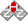 